T.C.ISTANBUL MEDIPOL UNIVERSITY MEASUREMENT AND EVALUATION INSTRUCTION*AimARTICLE 1- (1) The aim of this instruction is to determine the principles regarding the course success of students studying at Istanbul Medipol University vocational school, college, faculties and institutes.ScopeARTICLE 2- (1) This instruction covers the provisions regarding determining the success of the courses offered at the schools, faculties and institutes of Istanbul Medipol University.BaseARTICLE 3- (1) This instruction has been prepared based on Istanbul Medipol University Associate and Undergraduate Education Regulations and Istanbul Medipol University Graduate Education Regulations.DefinitionsARTICLE 4- (1)  The definitions in this instruction refer to;Relative evaluation: The evaluation system that determines the student's course success level by taking into account the scores of other students who are subjected to the exact measurement procedures,Limit for adding to the relative evaluation: The lower limit of the student's course success points to be taken into the relative evaluation, out of 100,Evaluation: The process of making a value judgment and decision by comparing the student score with a criterion (relative-absolute),Absolute evaluation: The evaluation system applied based on the student's grade point average, with the use of the student's success in midterm exams, homework that replaces the midterm exam, applied studies, group work and similar studies during the semester and the use of the general exam in evaluating the course success situation,Measuring: It means observing the success of the student in the lesson and determining the results of observation with numbers or number symbols.Measurement and EvaluationARTICLE 5- (1) The course success of the student is determined in accordance with the 28th article of the Istanbul Medipol University Associate and Undergraduate Education Regulations and the 47th article of the Istanbul Medipol University Graduate Education and Regulations.In line with the decision to be taken by the relevant institute, faculty or college board and after the approval of the Senate, a relative evaluation or an absolute evaluation system is applied in the evaluation of course success. The units present the evaluation system of the courses together with the courses to be taught at the beginning of the academic year for the approval of the Senate.Absolute EvaluationARTICLE 6- (1) In the absolute evaluation method, the student's course success score is the score that is evaluated out of 100 without any further processing. The effect of the general exam on the course success grade is determined by the relevant units as minimum 30% and maximum 70% and used after the approval of the Senate.Relative Evaluation Practice PrinciplesARTICLE 7- (1) The application of relative assessment is subject to certain conditions.To apply relative evaluation, at least 30 students must have a grade above 20 points in the relevant course. If the number of students is 29 or less, an absolute evaluation is required.If the success average of the course that is planned to be subjected to relative evaluation is 80 and above, relative evaluation cannot be made.Final evaluation is applied in cases where the success grade of the course is determined by a single exam, such as the exemption exam. (Amendment: University Senate's decision dated 12.06.2019 and numbered 2019/06-06).A relative evaluation system is not used in calculating the success of the professional practice, term project, graduation project, graduation thesis, a seminar course and similar courses.In the units that decide to apply a relative evaluation system in determining the course successfully, the relative evaluation system is applied if the students who take the make-up exam meet the relative evaluation conditions while calculating the passing grade. (Amendment: University Senate's decision dated 12.06.2019 and numbered 2019/06-06).When a relative evaluation is made, the course success grade is maintained as 100 points without any change in the grades of the students whose course success grade is full points out of 100.The limit to include in the relative evaluation is 20. During the evaluation, scores that are 20 and below are not included in the calculation of the course point average and standard deviation. The measurement score of these students is directly accepted as the course success score.The instructor of the course can determine the lower limit of success in the measurement made out of 100, valid for the course in which the relative evaluation is completed. This limit cannot be above 60. Although the scores below the lower limit are used in the relative evaluation calculation, they are not considered when evaluating the student's course success. The student is deemed to be unsuccessful, and the success score of the course is used exactly.If the course is suitable for relative evaluation, the course success level of each student is determined from the table below, taking into account the course average of the students. The following steps are followed in this conversion:Calculation of course point average: The average of the course success points of the students who are entitled to relative evaluation is calculated by the formula below.  = Σ X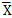 N  = Course point averageX = student's course success scoreStandard deviation: The standard deviation of course achievement scores is found by the following method.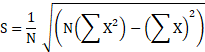 S � standard deviationN = Number of students who will participate in the relative evaluation X = student's course success scoreΣ X2nd = The sum of the squares of the course success points participating in the relative evaluation (Σ X)2nd = The square of the sum of the course success points participating in the relative evaluationFirst, each student's Z score is calculated. The following formula is used to calculate the Z score. Z = X -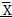 SZ = Z score of a studentX= Student's course success score  = Course point average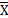 S � standard deviationZ scores are converted to T scores using the following formula:T= 60+10 (Z)T = Student's T scoreZ = Student's Z score (score calculated in step III)After calculating the T score of each student, the course success level corresponding to the T score of the students and the letter success grade corresponding to this level is determined by considering the course success level according to the Table.The table showing the course success levels determined according to the average score of the students, the distribution of the relative grades according to the course success levels and the success levelsEnforcement Article 8– (1) This instruction enters into force on the date it is accepted by the Istanbul Medipol University Senate. Execution ARTICLE 9 – (1) The provisions of this instruction is executed by the Rector of Istanbul Medipol University.*Accepted by the University Senate's decision dated 09/10/2018 and numbered 2018/30-01.Success LevelCourse ScoresAverageDistribution of Relative Grades in terms of T Score according to Course Success LevelDistribution of Relative Grades in terms of T Score according to Course Success LevelDistribution of Relative Grades in terms of T Score according to Course Success LevelDistribution of Relative Grades in terms of T Score according to Course Success LevelDistribution of Relative Grades in terms of T Score according to Course Success LevelDistribution of Relative Grades in terms of T Score according to Course Success LevelDistribution of Relative Grades in terms of T Score according to Course Success LevelDistribution of Relative Grades in terms of T Score according to Course Success LevelDistribution of Relative Grades in terms of T Score according to Course Success LevelPerfect>70 ≤ 79.99.69(66.5)68.996466.4961.5-63.9959-61.4954-58.9951.5-53.9949-53.49<49Very Good>62.5≤69.997168.570.996668.4963.5-65.9961-63.4956-60.9953.5-55.9951-53.49< 51Good>57.5≤62.49≥ 7370.5-72.9968.-70.4965,5-67,9963-65.4958-62.9955.5-57.9953-55.49< 53Above Average>52.5≤57.49≥7572.5-74.9970-72.4967.5-69.9965-67.4960-64.9957.5-59.9955-57.49< 55Average> 47.5≤52.49≥7774.5-76.9972-74.4969.5-71.9967-69.4962-66.9959.5-61.9957-59.49< 57Fail>42.5≤47.49≥7976.5-78.9974-76.4971.5-73.9969-71.4964-68.9961.5-63.9959-61.49< 59Bad< 42.49≥ 8178.5-80.9976-78.4973.5-75.9971-73,4966-70.9963.5-65.9961-63.49< 61Success LevelSuccess Level95-10090-9485-8980-8475-7970-7465-6960-640 - 59